Экономика сельского хозяйстваКарпов, В. К. Устойчивое развитие сельских территорий: критерии, механизм и основные инструменты / В. К. Карпов // Агропродовольственная политика России. – 2016. – № 5. – С. 25-33.О развитии сельскохозяйственного страхования в современной России / Б. А. Воронин [и др.] //Аграрный вестник Урала. – 2016. – № 148. – С. 17.В статье показано, как в условиях финансовой нестабильности развивается сельхозстрахование, какие новации позволяют его модернизировать. Нетёсова, О. Ю. Развитие внутреннего контроля с позиции министерства финансов Российской Федерации / О. Ю. Нетёсова Молочнохозяйственный вестник. – 2016. – № 2. – С. 128-142.Управление сельским хозяйствомАкаева, У. М. Страхование в системе управления сельскохозяйственными рисками: зарубежный опыт и российская практика / У. М. Акаева // Экономика и управление: проблемы, решения. – 2016. –Т. 2 № 1. – С. 11-14.Статья посвящена рассмотрению роли страхования в системе управления сельскохозяйственными рисками, проблем развития агрострахования в России, исследованию зарубежного опыта развития сельскохозяйственного страхования и возможностей его применения в современных российских условиях. Байбакова, Т. В. Оценка эффективности интеграционных процессов в АПК / Т. В. Байбакова // Экономика и управление: проблемы, решения. – 2016. – Т. 2. № 8. – С. 119-123.В статье рассматриваются особенности практического применения разработанной автором методики оценки эффективности интеграционных процессов в АПК на примере интегрированных формирований молочного подкомплекса АПК Кировской области. Воронин, Б. А. Развитие российского сельского хозяйства в условиях санкций / Б. А. Воронин // Аграрное образование и наука. – 2016. – № 2. – С. 17.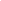 Проведен анализ влияния современных геополитических и геоэкономических трансформаций на международно-правовое регулирование сельскохозяйственной деятельности в России и зарубежных странах. В статье показано, как в стратегическом плане будет развиваться российское сельское хозяйство в условиях кризисных явлений в международном праве.Джоробаева, М. А. Современное состояние инвестиционной деятельности в аграрном секторе / М. А. Джоробаева // Актуальные проблемы гуманитарных и естественных наук. – 2016. – № 8-1 – С. 132-136.В статье рассмотрены вопросы модернизации агропромышленного комплекса обусловливающей необходимость совершенствования инструментов и методов привлечения инвестиций в сельское хозяйство. Зволинская, О. В. Современные агротехнологии как фактор интенсификации сельскохозяйственного производства / О. В. Зволинская // Вестник Прикаспия. – 2016. – № 3. – С. 42-47.Обосновывается роль и значение науки в области совершенствования и широкого внедрения высокоэффективных ресурсосберегающих агротехнологий. Определены фундаментальные факторы, под влиянием которых происходит развитие аграрного сектора. Обозначены основные тактические задачи в области экономики и земельных отношений, требующие незамедлительного решения. Зеленкина, Е. В. Роль информационно-консультационной службы АПК в отборе и распространении инновационных технологий / Е. В. Зеленкина // Аграрный научный журнал. – 2016. – № 6. – С. 87-90.В статье представлены основные направления работы информационно-консультационной службы АПК, приведены примеры, доказывающие способность ИКС существенно снизить уровень неопределенности при внедрении инновационной технологии в каждом конкретном случае. Предлагается методика сравнительного анализа эффективности распределения результатов реализации инновационных проектов с нормальным уровнем рисков и с учетом премии за инновационный риск. Иванова, И. Г. АПК Кубани: состояние и динамика развития / И. Г. Иванова, А. В. Плотников, В. В. Визер // Актуальные вопросы экономических наук. – 2016. – № 50-2. – С. 91-95.Данная статья посвящена комплексному исследованию АПК Краснодарского края. На основе приведенных данных проводится анализ динамики развития аграрного сектора и предлагаются выводы, направленные на устойчивое развитие страны. Кашин, В. И. Перспективы развития сельского хозяйства России на современном этапе. Результаты работы комитета Государственной думы по природным ресурсам, природопользованию и экологии / В. И. Кашин // Овощи России. – 2016. – № 2. – С. 3-7. Кижлай, Г. М. Оценка эффективности размещения сельскохозяйственного производства в Свердловской области / Г. М. Кижлай, Н. С. Рогалева // Аграрное образование и наука. – 2016. – № 2. – С. 34.Ковалева, И. В. Методические подходы к оценке инвестиционной деятельности в аграрном секторе региона / И. В. Ковалева, Л. А. Семина / Вестник Алтайского гос. аграрного ун-та. – 2016. – № 4. – С. 185-189.Ковалева, И. В. Продовольственный маркетинг как фактор развития кооперации в сельском хозяйстве / И. В. Ковалева // Вестник Алтайского гос. аграрного ун-та. – 2016. – № 8. – С. 189-192.  Рассматриваются направления развития маркетинговой кооперации в США в части вариантов присоединения предприятий перерабатывающей промышленности в маркетинговые кооперативы. Особое внимание уделяется стратегиям продвижения молочной продукции на рынке на основе разработки товарных марочных стратегий, которая предполагает выявление пропорций между объемами продаж региональных отраслевых товаров на локальных рынках сбыта в сравнении с ведущим регионом-конкурентом, а также определение перспективности деятельности как молокоперерабатывающих предприятий и ритейлеров.Кормаков, Л. Ф. О методологии экономического обоснования и оценки эффективности аграрных технико-технологических проектов / Л. Ф. Кормаков // Агропродовольственная политика России. – 2016. – № 4. – С. 33-38.В статье рассмотрены доминирующие в разное время подходы к оценке экономической эффективности управленческих решений. Представлен авторский взгляд на возможность и целесообразность их использования в современных условиях для экономического обоснования средне- и долгосрочных аграрных технико-технологических проектов. На примере Государственной программы развития сельского хозяйства и регулирования рынков сельскохозяйственной продукции, сырья и продовольствия на 2013-2020 годы установлены последствия использования неадекватных методических подходов к обоснованию таких проектов. Кочкаров, Р. Х. Импортозамещение: конкурентоспособность агропродовольственного рынка России / Р. Х. Кочкаров // Экономика и управление: проблемы, решения. – 2016. –Т. 2. № 2. – С. 119-123.В статье рассматриваются вопросы конкурентоспособности агропродовольственного рынка Российской Федерации в условиях импортозамещения.Кузьменко, А. В. Функциональные возможности интерактивного информационно-торгового портала для субъектов агропродовольственного рынка / А. В. Кузьменко, И. А. Тарасова // Актуальные проблемы экономики, социологии и права. – 2016. – № 4. – С. 35-36.В статье приводится описание разрабатываемой информационно-аналитической системы, направленной на решение проблем и устранение недостатков в организации эффективного функционирования агропродовольственного рынка в рамках страны. Определяются основные параметры системы, ее компоненты, круг участников и заинтересованных лиц, предполагаемые результаты от использования информационно-аналитической.Магерамова, С. Е. Процесс модернизации сельского хозяйства / С. Е. Магерамова // Актуальные проблемы гуманитарных и естественных наук. – 2016. – № 7-1 – С. 177-181.В статье рассмотрена проблема реализации целей модернизации для дальнейшего развития сельского хозяйства, которая позволит частично преодолеть негативные последствия в этой сфере. Также рассматриваются вопросы определения перспектив развития и становления нового потенциала сельского хозяйства. Решение этой проблемы предполагает возможность быстрого перевода аграрного сектора экономики на новый уровень. Кроме того, автор рассматривает процесс модернизации и предлагает новые идеи для усовершенствования модерности сельского хозяйства.Маркетинговая деятельность агропромышленного комплекса в формате агропродовольственной программы территории / Г. П. Бутко [и др.] // Аграрный вестник Урала. – 2016. – № 148. – С. 16. Проведен анализ деятельности субъектов АПК на основе прогнозирования рыночной ситуации. Представлены научные подходы среди зарубежных и российских авторов к определению «маркетинговая деятельность», а также авторская трактовка. Предложен методический подход и инструментарий на примере потребления основных продуктов питания в расчете на одного жителя Свердловской области. Моргун, А. А. Агротуризм как условие эффективного развития аграрных регионов / А. А. Моргун // Актуальные проблемы гуманитарных и естественных наук. – 2016. –№ 1-5. – С. 31-33.Моренова, Е. А. Инновационное развитие АПК России в условиях международных санкций / Е. А. Моренова, Е. В. Черненко, Ю. А. Бутырина // Аграрный научный журнал. – 2016. – № 5. – С. 95-99.Рассмотрены актуальные проблемы импортозамещения в сельском хозяйстве, использования зарубежных инноваций, а также недостатка молодых квалифицированных кадров, способных освоить и применить инновации на практике. Предложен механизм внедрения новых сортов сельскохозяйственных культур в производство, основанный на дополнительной государственной поддержке сельскохозяйственных товаропроизводителей. По мнению авторов, он позволит избежать при закупке элитных семян участия фирм-посредников. Пахомчик, С. А. Региональный опыт становления и развития сельскохозяйственной кредитной кооперации (на примере Тюменской области) / С. А. Пахомчик, Т. В. Клыкова // Аграрный вестник Верхневолжья. – 2016. – № 2. – С. 114-125.Производство органической продукции на залежных землях аграрных регионов страны как элемент агропродовольственной политики / У. Г. Гусманов [и др.] // Агропродовольственная политика России. – 2016. – № 4. – С. 12-16.В статье рассмотрены актуальные вопросы становления и развития сельского хозяйства, ориентированного на производство органической продукции. Приводятся понятия «органическое сельское хозяйство», «сельское хозяйство, ориентированное на производство органической продукции», обосновывается авторское представление их содержания. Обоснованы и аргументированы предпосылки вовлечения в сельскохозяйственный производственный оборот залежных и неиспользуемых земель для целей ведения органического сельского хозяйства. Обоснованы основные направления формирования и реализации концепции сельского хозяйства, ориентированного на производство органической продукции, на уровне субъекта Российской Федерации в рамках стратегии импортозамещения продовольствия. Пустуев, А. Л. К вопросу социально-экономической устойчивости развития аграрного сектора / А. Л. Пустуев // Аграрное образование и наука. – 2016. – № 2. – С. 55.Рассматриваются факторы, воздействующие на механизм обеспечения устойчивости, а также возможные основные направления развития аграрных хозяйств и сельских территорий на основе территориальных кластеров; затрагивается проблема достижения в них эквивалентной синергетичности; конкретизируются понятия: «устойчивое развитие», «социально-экономическая устойчивость.Рындач, М. А. Агротуризм как инструмент развития сельских территорий / М. А. Рындач // Экономика: вчера, сегодня, завтра. – 2016. – № 3. – С. 68-79.Сельскохозяйственная производственная кооперация в России: экономико-правовые аспекты создания и развития / Б. А. Воронин [и др.] // Аграрное образование и наука. – 2016. – № 2. – С. 15.В статье рассматривается развитие правового регулирования кооперативных форм организации сельскохозяйственной деятельности, приводятся отдельные научные публикации по сельскохозяйственной кооперативной тематике.Стимулирование развития региональной аграрной экономики на основе импортозамещения / С. И. Ткачев [и др.] // Аграрный научный журнал. – 2016. – № 7. – С. 93-100.В статье проанализированы первые итоги производственной деятельности предприятий аграрного сектора экономики в условиях введенных экономических санкций и проводимой политики импортозамещения, позволяющие сделать выводы о наличии потенциала для обеспечения процесса импортозамещения в сжатые сроки. Систематизированы (на мега-, макро-, мезо-, и микроуровнях) причины, препятствующие развитию предприятий аграрного сектора экономики, их последствия для агропредприятий и пути снижения рисков данных последствий. Обоснованы направления повышения эффективности предприятий аграрного сектора экономики в условиях импортозамещения.Труба, А. С. Аграрное производство как среда формирования экономического поведения субъектов хозяйственной деятельности / А. С. Труба // Агропродовольственная политика России. – 2016. – № 3. – С. 23-28.Трубина, И. О. Воспроизводственные аспекты АПК: от восстановления к развитию / И. О. Трубина // Экономика: вчера, сегодня, завтра. – 2016. – № 5. – С. 97-109.Статья посвящена вопросам воспроизводственных процессов в агропромышленном комплексе России. В результате исследования было выявлено, что аграрная реформа, несмотря на трудности ее реализации, в конечном счете привела к формированию рыночного механизма хозяйствования в АПК, однако, как и для большинства стран мира, рыночные рычаги в столь сложном и социально значимом секторе экономики следует сочетать с реальным государственным регулированием экономических отношений в данной сфере, а иногда и прямой государственной поддержкой товаропроизводителей. Реальное развитие в данном секторе экономики можно ожидать только лишь при условии формирования и реализации целостной системной экономической политики, направленной на решение реальных экономических проблем воспроизводства в агропромышленном комплексе. Уколова, Н. В. Направления государственного регулирования устойчивого развития сельских территорий / Н. В. Уколова, Н. А. Новикова, А. В. Маракова // Аграрный научный журнал. – 2016. – № 8. – С. 82-89.Предложены направления развития сельского хозяйства, такие как регулирование охраны труда и восстановление окружающей среды, создание комфортных условий жизнедеятельности в сельской местности. Представленные направления окажут непосредственное воздействие на сохранение местности и природной среды, экологии, закреплении населения и в итоге станут стимулом развития сельского хозяйства. Шарапова, В. М. Международные экономические санкции и их влияние на агропромышленный комплекс / В. М. Шарапова, Н. В. Шарапова // Актуальные проблемы гуманитарных и естественных наук. – 2016. – № 1-5. – С. 39-42.В статье дана оценка социально-экономического состояния агропродовольственного сектора Российской Федерации, предложены, рычаги и инструменты, позволяющие противостоять вызовам внешней среды. Шарапова, Н. В. Основные меры повышения доходности субъектов хозяйствования аграрного сектора экономики / Н. В. Шарапова // Агропродовольственная политика России. – 2016. – № 4. – С. 8-11.Шихахмедов, Р. Ш. Страхование сельскохозяйственных рисков с государственной поддержкой: проблемы и пути их решения / Р. Ш. Шихахмедов // Экономика и управление: проблемы, решения. – 2016. – Т. 2 № 4. – С. 98-101. В статье рассматриваются вопросы развития сельскохозяйственного страхования. Проводится анализ страхования сельского хозяйства на современном этапе, обозначаются ключевые проблемы данного сектора экономики, а также определяются направления совершенствования системы сельскохозяйственного страхования в России. Прогнозирование. ПланированиеДронова, М. В. Эффективность реализации бизнес-проектов диверсифицированных видов деятельности в сельской местности / М. В. Дронова, Т. И. Сорокина // Агропродовольственная политика России. – 2016. – № 5. – С. 48-51.Предложены 6 комплексных бизнес-проектов развития диверсифицированных видов деятельности, которые обеспечат рабочими местами 86 человек. Затраты на их реализацию составят 16,2 млн. руб., ожидаемая прибыль - 5,8 млн. руб., срок окупаемости проектов - менее 1 года, дополнительные налоговые поступления в местный бюджет - 1,5 млн руб. Предложенные бизнес-проекты способствуют устойчивому развитию сельских территорий.Суханова, И. Ф. Индикативное планирование продовольственного обеспечения региона: выявленные особенности и возможность применения / И. Ф. Суханова, С. М. Баскаков // Аграрный научный журнал. – 2016. – №4. – С. 94-98.В статье в качестве важного инструментария планирования продовольственного обеспечения на региональном уровне предложен индикативный подход, предусматривающий многоуровневую структурную дифференциацию выделенных индикаторов с использованием принципа мультипликатора и применением балансового метода для их оценки. Рассмотрены основные механизмы индикативного планирования развития продовольственной сферы, на основании чего обоснован авторский алгоритм индикативного планирования, ориентированный в первую очередь на поиск путей достижения выделенных целевых индикаторов. Земельные фонды и их использованиеАнфилатова Ю. О. Экономическое регулирование отношений земельной собственности в сельском хозяйстве Кировской области / Ю. О. Анфилатова // Вестник Алтайского гос. аграрного ун-та. – 2016. – № 7. – С. 178-183.Рассмотренные тенденции развития земельной собственности Кировской области позволили выявить проблемы экономического регулирования отношений земельной собственности и предложить пути их решения; малые формы хозяйствования, такие как крестьянские (фермерские) хозяйства и сельскохозяйственные потребительские кооперативы получают грантовую поддержку, единовременную помощь, возмещение части определенных затрат и пр., что говорит об эффективном развитии отношений земельной собственности; рассмотренные виды платы за землю выявили недостатки с точки зрения регистрации земельных участков, определения их кадастровой стоимости и их цены, с учетом проведения аукциона. Асеева, Т. А. Эффективность использования земель сельскохозяйственного назначения в Хабаровском крае / Т. А. Асеева, М. В. Терехова // Ученые заметки ТОГУ. – 2016. – Т. 7. № 2. – С. 124-129.В работе представлены материалы, которые определяют эффективность использования земель сельскохозяйственного назначения в Хабаровском крае. Брабец, А. И. Критерии эффективности судебных землеустроительных экспертиз / А. И. Брабец // Актуальные направления научных исследований XXI века: теория и практика – 2016. – Т. 4. № 1. – С. 5-9.В статье исследуются проблемы оценки эффективности экспертиз, определяется уровень развития судебной экспертологии, а так же эффективность судебных экспертиз и судебно-экспертной деятельности. Рассмотрение критериев эффективности судебной экспертизы позволяет выявить основные методические аспекты оценки и, как следствие, получить ожидаемый результат.Воронина, Я. В. Правовой режим использования и охраны земель сельскохозяйственного назначения / Я. В. Воронина, В. Н. Капицкий, А. А. Секачева // Аграрное образование и наука. – 2016. – № 2. – С. 20.Греков, Н. И. Анализ эффективности использования земли в сельскохозяйственном производстве Тамбовской области / Н. И. Греков, Э. А. Климентова, А. А. Дубовицкий // Вестник Мичуринского гос. аграрного ун-та. – 2016. – № 2. – С. 114-121.В статье проанализировано распределение земельного фонда Тамбовской области по категориям земель и в разрезе собственников, проведен и представлен анализ площади сельскохозяйственных угодий по районам области с использованием расчета средних величин. Динамика посевной площади сельскохозяйственных земель России: анализ причин, региональная проекция / Д. Р. Закирова [и др.] // Электронный экономический вестник Татарстана. – 2016. – № 1. – С. 18-25.Рассмотрена динамика изменения площади сельскохозяйственных угодий России за советский, постсоветский период и в целом за период 1960-2014 годов. Проанализированы характерные причины сокращения сельскохозяйственных земель в различных макрорегионах. Выявлена взаимосвязь между изменениями площади и различными факторами, способных влиять на это. Жигулина, Т. Н. Методические аспекты проведения инвентаризации земель сельскохозяйственного назначения, используемых сельскохозяйственными организациями / Т. Н. Жигулина, В. А. Мерецкий // Вестник Алтайского гос. аграрного ун-та. – 2016. – № 8. – С.84-88.Использование показателей природно-ресурсного потенциала при определении кадастровой стоимости земель сельскохозяйственного назначения / Т. В. Байкалова [и др.] / Вестник Алтайского гос. аграрного ун-та. – 2016. – № 7. – С. 86-92. Крамаров, С. О. Проблемы спутникового мониторинга земель сельскохозяйственного назначения в условиях ограниченных ресурсов / С. О. Крамаров, О. Ю. Митясова, В. Ю. Романченко // Интеллектуальные ресурсы - региональному развитию. – 2016. – Т. 2. № 1. – С. 55-59.Рассмотрены проблемы спутникового мониторинга земель сельхозназначения, а также направления применения информационных технологий в данной области. Также рассмотрено влияние применения информационных технологий на управление объектами сельхозназначения в условиях ограниченности ресурсов.Никифорова, Е. О. Меры по вовлечению в оборот неиспользуемых сельскохозяйственных угодий / Е. О. Никифорова // Российский электронный научный журнал. – 2016. – № 2. – С. 32-42.Статья посвящена проблеме вовлечения в хозяйственный оборот неиспользуемых сельскохозяйственных угодий. Проведен анализ наличия и современного использования земельных угодий, в том числе, пашни, в аграрном секторе Северо-Запада Российской Федерации, отмечается, что эффективность использования имеющегося ресурса не высока. Рассмотрена система государственных административных и экономических мер, способствующих вовлечению в хозяйственный оборот продолжительное время бесхозных сельскохозяйственных угодий в целях повышения эффективности их использования путем перехода прав к эффективным собственникам. Рущицкая, О. А. Проблемы оценки стоимости земли аграрных предприятий Свердловской области при процедурах банкротства / О. А. Рущицкая, С. В. Шкляев // Аграрный вестник Урала. – 2016. – № 5. – С. 115-117.Смирнова, Е. А. Основные этапы формирования земельных отношений в России / Е. А. Смирнова // Актуальные проблемы гуманитарных и естественных наук. – 2016. – № 6-4 – С. 158-162.В статье исследуется история формирования земельных отношений, выделяются основные этапы данного процесса, определяются их особенности. Суслов И. Ф. Ущербность земельных отношений / И. Ф. Суслов // Экономика и управление: проблемы, решения. – 2016. – № 1. – С. 108-112.В статье рассматриваются некоторые проблемы землепользования в современных российских условиях. Подчеркивается необходимость рационального вовлечения в хозяйственный оборот заброшенных земель. Усманова Л. Ф. Особенности правового регулирования сделок с земельными участками сельскохозяйственного назначения / Л. Ф. Усманова // Агропродовольственная политика России. – 2016. – № 3. – С. 66-69.Федюнина, Е. Н. Динамика развития локальных рынков сельскохозяйственных земель / Е. Н. Федюнина, Л. О. Оганесян, А. В. Воробьев // Аграрный научный журнал. – 2016. – № 8. – С. 90-94.В статье исследуются проблемы развития локальных рынков сельскохозяйственных земель в контексте процесса структурной трансформации и сегментации рынка. Выявлены специфические черты, тенденции развития рынка прав собственности и рынка прав хозяйствования на основе количественных показателей структурных элементов рынка, характеризующие его активность и востребованность в АПК.Халтурина Е. Н. Оценка управления земельными ресурсами в Республике Марий Эл / Е. Н. Халтурина // Актуальные проблемы экономики современной России. – 2016. – № 3. – С. 98-103.В статье рассмотрено управление земельными ресурсами в Республике Марий Эл. Дана характеристика земельного ресурса региона, выделены существующие на сегодняшний момент категории земель, показана структура земельного фонда по категориям, а также структура частной собственности по категориям. Проанализированы сделки с земельными участками. Юсова, Ю. С. Рациональное использование земли как фактор устойчивого развития АПК / Ю. С. Юсова, Т. А. Чижикова // Фундаментальные исследования. – 2016. – № 6-1. – С. 244-247.Труд в сельском хозяйстве Александрова, Н. А. Демографические факторы формирования кадрового потенциала аграрного комплекса Свердловской области / Н. А. Александрова, Н. Б. Фатеева, М. С. Серебренникова // Аграрное образование и наука. – 2016. – № 2. – С. 3.Александрова, С. В. К вопросу оценки трудовой дисциплины в организации / С. В. Александрова, Т. А. Кольцова // Агропродовольственная политика России. – 2016. – № 4. – С.74-77.В статье проанализирована динамика коэффициента трудовой дисциплины и удельного веса нарушителей трудовой дисциплины, а также причины нарушения трудовой дисциплины. Особое внимание уделено оценке удовлетворенности работников трудом, а также их трудового потенциала. Определен интегральный индекс, свидетельствующий о среднем уровне удовлетворенности сотрудников работой в организации. Анализ социальной удовлетворенности работников на основе проведенного анкетирования позволил выработать мероприятия по повышению мотивации работников, а также рассчитать их экономическую эффективность. Горбунова, О. С. Социальные условия формирования человеческого капитала аграрной сферы Свердловской области / О. С. Горбунова // Аграрный вестник Урала. – 2016. – № 5. – С. 95-100.Горбунова, О. С. Социальные условия формирования человеческого капитала сельского населения / О. С. Горбунова, Т. М. Лялина // Аграрное образование и наука. – 2016. – № 2. – С. 21.Кадыров. Э. М. Анализ использования квалифицированных кадров в сельском хозяйстве региона / Э. М. Кадыров, Л. Р. Мамбетова // Российский электронный научный журнал. – 2016. – № 2. – С. 87-95.Кижлай, Г. М. Экономические факторы мотивации труда и их взаимосвязь с эффективностью сельскохозяйственного производства / Г. М. Кижлай, Н. С. Рогалева // Аграрное образование и наука. – 2016. – № 2. – С. 33.Представлены теоретические вопросы мотивации труда. В ходе исследований рассмотрены экономические факторы, установлена взаимосвязь уровня мотивации труда с эффективностью производства, финансовыми результатами. Обоснована необходимость комплексного подхода к совершенствованию системы мотивации труда.Кижлай, Г. М. Эффективность использования трудовых ресурсов как фактор роста производства сельскохозяйственной продукции : [на примере Свердловской обл.] / Г. М. Кижлай, Е. В. Кочурова, Н. С. Рогалева // Аграрный вестник Урала. –2016. – № 148. – С. 18.Митина, А. Е. Производительность труда в сельском хозяйстве / А. Е. Митина, В. С. Колесник // Современные научные исследования и разработки. – 2016. – № 4. – С. 50-52.В статье рассмотрена значимость роста производительности труда для повышения эффективности деятельности сельскохозяйственных организаций. Проведена оценка динамики основных показателей производительности труда в сельском хозяйстве. Митрофанова, И. В. Модернизация системы подготовки кадров для предприятий АПК: региональный опыт / И. В. Митрофанова, Л. В. Объедкова, Т. В. Опейкина // Экономика: вчера, сегодня, завтра. – 2016. – № 5. – С. 69-82.В статье обосновывается, что эффективность функционирования сельскохозяйственных предприятий во многом зависит от состояния и развития их кадрового потенциала. Уделяется внимание вопросам подготовки кадров для сельского хозяйства в современных условиях, выявляются проблемы, существующие в данной сфере. Авторы подробно анализируют сложившуюся систему подготовки кадров для аграрного сектора в регионе с агропромышленной специализацией - Волгоградской области. Моисеенко Е. В. Оценка экономической эффективности внедрения мероприятий по оптимизации функциональной структуры трудовых ресурсов на предприятии АПК / Е. В. Моисеенко // Актуальные направления научных исследований XXI века: теория и практика. – 2016. – Т. 4. №1. – С. 208-211.Саакян, М. К. Виды кадровых рисков в управлении персоналом организации / М. К. Саакян, Е. В. Матвеев, Е. А. Скворцов // Аграрное образование и наука. – 2016. – № 2. – С. 44.В статье рассмотрены вопросы актуализации кадровых рисков в управлении персоналом современной организации. Отмечено, что работа с рисками в основном относится к финансовой и производственной сферам. Однако риски в управлении персоналом не находят достойной проработки и внимания со стороны руководства фирм. К основным видам кадровых рисков относят: риски утраты человеческого капитала, поведение персонала как источник риска, риски утраты материальных активов в результате действий персонала, репутационные риски и формирование нежелательного имиджа, риски нарушения законодательства как по отношению к работникам, так и в результате их неквалифицированных действий.Сёмин, А. Н. О роли квалифицированных кадров в повышении эффективности аграрного производства / А. Н. Сёмин, И. А. Гребенщиков // Агропродовольственная политика России. – 2016. – № 5. – С. 2-4.Чащегорова, Н. А. Сложная роль кадровых инноваций в условиях импортозамещающей экономики / Н. А. Чащегорова, С. М. Абрамов, С. А. Акулов // Агропродовольственная политика России. – 2016. – № 4. – С.78-82.Чупина, И. П. Государственная кадровая политика в агропромышленном комплексе / И. П. Чупина, В. Д. Мингалев, Н. В. Каменских // Аграрный вестник Урала. – 2016. – № 148. – С. 19.Продукция сельского хозяйства и ее реализацияПарпиева, Н. Р. Повышение конкурентоспособности сельскохозяйственной продукции / Н. Р. Парпиева // Актуальные проблемы гуманитарных и естественных наук. – 2016. – № 5-2. – С. 103-106.В статье отражены проблемы формирования конкурентоспособности продукции сельского хозяйства. Рассматриваются возможности сочетания потенциальных сравнительных преимуществ с мерами государственной экономической политики для повышения конкурентоспособности производимых товаров. Силаева, Л. П. Методические основы формирования и развития распределительной системы регионального рынка картофеля / Л. П. Силаева // Экономика: вчера, сегодня, завтра. – 2016. – № 3. – С. 90-101.В статье рассматриваются вопросы формирования, и развития распределительной системы рынка картофеля на уровне региона, которая предполагает определение возможных каналов и путей доведения картофеля до конечного потребителя. Предложена методология увеличения распределения картофеля вместо стандартной интенсификации усилий по его сбыту. Показано, что специфика поставок продукции картофелеводства на продовольственные рынки заключается в технической, технологической, экономической и методологической интеграции прежде разрозненных отдельных звеньев товаропроводящей цепи в единую распределительную систему, обеспечивающую эффективное управление сквозными потоками. Отмечено, что необходимым условием для эффективного функционирования распределительной системы является максимальное согласование интересов ее участников. Силаева, Л. П. Товаропотоки на рынке картофеля / Л. П. Силаева // Вестник Курской гос. с.-х. академии. – 2016. –№ 1. – С. 6-11. В статье отражена современная ситуация с производством картофеля в странах Европы, Азии, Америки, а также в Российской Федерации, показана эффективность возделывания картофеля в различных экономических зонах. Отмечено, что особенностью рынка картофеля является низкая товарность продукции. Для полного удовлетворения потребности населения в картофеле предлагается совершенствование межрегиональных связей по поставкам на внутренний рынок страны. Смирнов, А. А. Современные способы продвижения агропродукции / А. А. Смирнов // Агропродовольственная политика России. – 2016. – № 5. – С. 74-77.Финансы сельского хозяйстваАртемьева, О. А. Оценка эффективности налоговых льгот сельскохозяйственных товаропроизводителей (на материалах кировской области) / О. А. Артемьева Ю. А. Быданова // Экономика и управление: проблемы, решения. – 2016. – Т. 2. №8. – С. 128-132. На современном этапе в России насчитывается около 200 налоговых льгот, в результате предоставления которых государство недополучает примерно половину всех налоговых платежей. «Лидером» по используемым льготам традиционно являются сельскохозяйственные товаропроизводители. В данной статье представлен анализ «выпадающих доходов бюджета» или «налоговых расходов» государства по данным налоговой статистики Кировской области.Арутюнян, С. М. Анализ финансового состояния сельскохозяйственных предприятий Республики Марий Эл / С. М. Арутюнян // Актуальные проблемы экономики современной России. – 2016. – № 3. – С. 274-277.В статье анализируется финансовое состояние сельскохозяйственных предприятий, их финансовая устойчивость, предложены мероприятия по улучшению финансового положения.Журавлева, Т. А. ЕСХН и причины его невостребованности сельскохозяйственными товаропроизводителями в России / Т. А. Журавлева // Экономика: вчера, сегодня, завтра. – 2016. – № 3. – С. 111-121.В статье исследуется налогообложение аграрного сектора экономики в России в сопоставлении с опытом экономически развитых стран. Указывается на необходимость учета принципов совокупной поддержки сельскохозяйственных товаропроизводителей развитых стран, обосновывается необходимость внесения в краткосрочной перспективе изменений в существующий порядок их налогообложения. Автор отмечает, что региональным органам власти необходимо предоставить возможность по разработке и применению корректирующего коэффициента в ЕСХН для каждого вида сельскохозяйственного производства, типа природных зон в зависимости от плодородия почв. Иовлев, Г. А. Особенности использования сельскохозяйственной техники в различных организационно-правовых формах хозяйствования: от фермерских хозяйств до крупных агрохолдингов / Г. А. Иовлев // Агропродовольственная политика России. – 2016. – № 5. – С. 58-61.Использование международной практики проектного финансирования в российском агробизнесе / О. И. Спицына [и др.] // Вестник Курской гос. с.-х. академии. – 2016. – № 1. – С. 41-43.В статье приводятся основные проблемы в области кредитования предприятий агропромышленного комплекса, оценивается текущая ситуация на рынке кредитных услуг АПК; рассматриваются значимость коммерческих кредитов и инвестиций на развитие сельскохозяйственной отрасли, субъекты и направления кредитования, а также его конкурентные позиции. Большое внимание уделяется рассмотрению международной практики финансирования предприятий агропромышленного комплекса. Подробно рассматриваются методики проектного финансирования субъектов малого предпринимательства агропромышленного комплекса. В заключительной части статьи приводятся предложения по стимулированию финансирования коммерческими банками предприятий и организаций АПК в части создания оптимального и надежного состава обеспечения по «аграрному» кредиту. Кожанчиков, О. И. Упрощенная система налогообложения для сельскохозяйственных товаропроизводителей / О. И. Кожанчиков, Н. Ю. Кожанчикова // Экономика: вчера, сегодня, завтра. – 2016. – № 3. – С. 48-57.В статье производится определение сопоставимых режимов налогообложения российских сельхозпроизводителей и их влияния на аграрный сектор экономики. Сельскохозяйственные товаропроизводители могут либо применять общую систему налогообложения и уплачивать традиционные налоги, такие как НДС, налог на прибыль (доходы) и налог на имущество, либо применять специальный налоговый режим. Традиционно из специальных налоговых режимов сельскохозяйственные товаропроизводители используют единый сельскохозяйственный налог. Однако следует учитывать особенности применения упрощенной системы налогообложения в конкретно взятом регионе. Иногда упрощенная система налогообложения оказывается выгоднее, чем единый сельскохозяйственный налог. Следует также учитывать возможность применения нулевой ставки по упрощенной системе налогообложения для вновь зарегистрированных индивидуальных предпринимателей, осуществляющих сельскохозяйственное производство в соответствии с региональным законодательством. Курочкина, Н. В. Сущностно-функциональные особенности системы налогообложения для сельскохозяйственных товаропроизводителей в рыночной экономике / Н. В. Курочкина // Актуальные проблемы экономики современной России. – 2016. – № 3. – С. 293-298.В данной статье обоснована роль сельского хозяйства в условиях рыночной экономики. Доказано положительное влияние введения системы налогообложения для сельскохозяйственных товаропроизводителей на развитие аграрного сектора экономики Российской Федерации. Выделены дополнительные отличительные черты для данного специального налогового режима. Рассмотрены преимущества и недостатки уплаты аграрными товаропроизводителями единого сельскохозяйственного налога. Дано авторское определение системы налогообложения для сельскохозяйственных товаропроизводителей.Малис, Н. И. Инструменты налоговой политики стимулирования сельскохозяйственных товаропроизводителей / Н. И. Малис // Экономика: вчера, сегодня, завтра. – 2016. – № 5. – С. 47-54.Сложившаяся в последние годы сложная экономическая ситуация в стране предопределяет необходимость поиска новых путей стимулирования разных отраслей хозяйства. В значительной степени эта проблема связана с сельским хозяйством, традиционно отстающим от других отраслей экономики. Крайняя необходимость роста показателей этой отрасли не в малой степени связана с санкциями иностранных государств, лишивших потребителей ряда необходимых сельскохозяйственных товаров. Софронова, М. В. Анализ денежных потоков сельскохозяйственных предприятий / М. В. Софронова // Актуальные проблемы экономики современной России. – 2016. – № 3. – С. 453-459.Статья посвящена анализу денежных потоков СХПК-СХА (колхоз) «Первое мая». В тексте приведена характеристика прямого и косвенного метода анализа денежных потоков предприятия, обозначены преимущества использования прямого метода. В статье проведен анализ денежных потоков СХПК-СХА (колхоз) «Первое мая» прямым методом, результатом которого является наличие отрицательного денежного потока у предприятия. Это говорит о том, что отток денежных средств СХПК-СХА (колхоз) «Первое мая» превышает приток денежных средствУркаева, Э. Ш. Механизм финансовых отношений в агрохолдинговых структурах / Э. Ш. Уркаева // Актуальные проблемы экономики, социологии и права. – 2016. – № 3. – С. 100-104.На современном этапе развития экономики большинство отечественных субъектов хозяйствования испытывают острую потребность в финансовых ресурсах. Субъекты аграрного бизнеса не является исключением. Поэтому в статье исследованы сложившиеся подходы определения экономической сущности финансовых потоков и обоснована необходимость управления ими в агропромышленных интегрированных структурах (агрохолдингах); определены основные аспекты содержания и структуры финансовых отношений в агрохолдинговых структурах и представлен их механизм. Экономика сельскохозяйственных предприятийБондина, Н. Н. Проблемы обеспеченности и эффективности использования производственного потенциала в сельскохозяйственных организациях / Н. Н. Бондина, И. А. Бондин // Аграрный научный журнал. – 2016. – № 5. – С. 81-86.Рассмотрены проблемы обеспеченности сельскохозяйственных организаций производственными ресурсами, так как от их наличия и использования во многом зависит эффективность сельскохозяйственного производства. Проведен анализ и дана оценка изменений основных производственных фондов, фондообеспеченности, фондовооруженности, оснащенности энергоресурсами. Представлена тенденция изменения парка основных видов техники, обеспеченности ресурсами для механизации в растениеводстве. Определено влияние оснащенности основными производственными фондами на эффективность сельскохозяйственного производства, а также на обеспеченность оборотными средствами, трудовыми и земельными ресурсами.Журавлева, Т. А. Оценка регулирующего воздействия на сектор малого сельскохозяйственного предпринимательства / Т. А. Журавлева, А. А. Анненкова // Экономика: вчера, сегодня, завтра. – 2016. – № 4. – С. 79-92.Статья основана на результатах сравнительного анализа данных Росстата и опроса глав сельских муниципальных образований Орловской области и посвящена изучению условий содействия развитию сектора малого сельскохозяйственного предпринимательства и снижению административных барьеров на него. Казанцева, Т. Н. Оценка рисков при планировании деятельности сельскохозяйственных потребительских перерабатывающих кооперативов / Т. Н. Казанцева // Экономика и управление: проблемы, решения. – 2016. – Т. 2. № 8. – С. 124-127.В статье выявлены факторы риска для сельскохозяйственного потребительского кооператива по переработке молока, рассмотрена оценка рисков деятельности сельскохозяйственного потребительского перерабатывающего кооператива с применением анализа чувствительности.Климова, Н. В. Обновление основных средств как приоритетное направление инвестиционной деятельности сельскохозяйственных организаций России / Н. В. Климова, А. Э. Мелкумян // Экономика: вчера, сегодня, завтра. – 2016. – № 3. – С. 23-35.В статье определены причины, по которым аграрный сектор стал малопривлекательным для инвесторов; кратко рассмотрено текущее состояние АПК России; проанализирован объем инвестирования в приобретение новых основных средств организаций, их модернизацию и реконструкцию; рассмотрено состояние парка основных видов техники в сельскохозяйственных организациях России; дана оценка коэффициентам состояния и движения основных средств; проанализирован уровень изношенности основных средств, темпы роста производства основных видов сельскохозяйственной техники и оборудования; рассмотрена обеспеченность сельскохозяйственных организаций тракторами и комбайнами; сформулированы стратегические направления в развитии инвестиционной деятельности в агросфере; определены меры государственного регулирования инвестиционной деятельности; сформулированы источники финансирования процесса обновления основных средств сельскохозяйственных предприятий; рассмотрено государственно-частное партнерство как наиболее эффективная модель, направленная на достижение инновационного развития и модернизации сельскохозяйственных предприятий России. Климова, Н. В. Экономический рост сельскохозяйственных предприятий на основе внедрения инновационных ресурсосберегающих технологий / Н. В. Климова, Е. А. Трубачева // Экономика: вчера, сегодня, завтра. – 2016. – № 4. – С. 22-34. Изучена динамика инвестиций в научные исследования и разработки в России, проанализированы затраты на технологические инновации организаций по видам инновационной деятельности в Краснодарском крае за 2012-2014 гг.; раскрыта сущность и роль инновационных ресурсосберегающих технологий как главного фактора экономического роста сельскохозяйственных предприятий; представлены результаты расчета экономической эффективности использования инновационных ресурсосберегающих технологий на примере внедрения элементов системы точного земледелия, позволяющих повышать урожайность сельскохозяйственных культур при одновременном снижении затрат на приобретение и внесение минеральных удобрений.Косенко, Т. Г. Анализ использования потенциала предприятия / Т. Г. Косенко, А. А. Болышев, И. А. Понятова / Сельскохозяйственные науки и агропромышленный комплекс на рубеже веков. – 2016. – № 15. – С. 121-125.В статье определены условия функционирования сельскохозяйственного предприятия, выявлены показатели эффективной работы. Раскрыто значение улучшения качества продукции и особенности инвестиционной деятельности.Костенко, О. В. Агропромышленные кластеры в экономической политике регионов России / О. В. Костенко // Экономика: вчера, сегодня, завтра. – 2016. – № 5. – С. 55-68.Костенко, О. В. Кластеры России - идея или реальность? / Костенко О. В. // Экономика: вчера, сегодня, завтра. – 2016. – № 5. – С. 35-46.В целях идентификации агропромышленных кластеров России использованы коэффициенты локализации по отраслям «Сельское хозяйство» и «Пищевая промышленность». Лишь три региона имеют коэффициенты выше порога 2,0 сразу по двум отраслям. Для значительной части регионов характерен невысокий уровень или отсутствие специализации. В ряде регионов России выявлен высокий уровень локализации по одной из отраслей. Возможно, для агропромышленного комплекса России характерен не региональный, а межрегиональный характер формирования кластеров. В России пока нет зрелых аграрных кластеров глобального уровня. Большинство кластеров находятся в стадии формирования и ориентированы на внутренние рынки. Лутфуллин, Ю. Р. Агропромышленные кластдоверительность отношений как условие социально-экономического развития сельскохозяйственных предприятий и территорий / Ю. Р. Лутфуллин, И. Т. Фазлаев, М. М. Кислицкий // Агропродовольственная политика России. – 2016. – № 3. – С. 58-61.Рожковский, В. А. Малый бизнес как фактор устойчивого развития сельских территорий / В. А. Рожковский / Вестник Алтайского гос. аграрного ун-та. – 2016. – № 4. – С. 189-193.Рущицкая, О. А. Проблемы оценки стоимости земли аграрных предприятий Свердловской области при процедурах банкротства / О. А. Рущицкая, С. В. Шкляев // Аграрный вестник Урала. – 2016. – № 5. – С. 115-117.Самборская, Т. А. Управление финансовыми результатами на агропромышленных предприятиях в условиях инфляции / Т. А. Самборская, Е. А. Виноградова // Актуальные проблемы экономики современной России. – 2016. – № 3. – С. 184-187.Самойлов В. Н. Теоретические основы бизнес-планирования сельскохозяйственных организаций / В. Н. Самойлов // Аграрное образование и наука. – 2016. – № 2. – С. 57.Рассматриваются теоретические основы бизнес-планирования сельскохозяйственных организаций. Приводятся функции бизнес-плана, его основные разделы. Сделан вывод, что теоретической основой бизнес-планирования в сельскохозяйственной организации является принцип «рынок - первичное, производство - вторичное». Согласно этому принципу размеры предприятия, объемы производства, потребность в ресурсах должны быть сбалансированы между собой.Сапожникова, Е. С. Современные угрозы экономической безопасности малых форм хозяйствования в агропромышленном комплексе России / Е. С. Сапожникова, Л. А. Фуфачева // Экономика и управление: проблемы, решения. – 2016. – Т. 2. № 8. – С. 344-347.В статье представлены факторы экономической безопасности малых форм хозяйствования (МФХ.) С учетом дестабилизирующего воздействия факторов выявлены угрозы устойчивого развития крестьянско-фермерских и личных подсобных хозяйств. Определена ключевая роль государственной поддержки в системе обеспечения экономической безопасности МФХ. Труба, А. С. Методология характеристического анализа и оценки рациональности экономического поведения сельскохозяйственных организаций / А. С. Труба // Агропродовольственная политика России. – 2016. – № 4. – С. 38-42.В статье рассмотрена методологическая система оценки экономического поведения сельскохозяйственных организаций. Уточняется, что преимущественными являются методы комплексной (интегрированной) оценки экономического поведения, основанные на рейтинговых, либо ранговых характеристиках, полученных объединением показателей экономического, организационного и социального развития с использованием многомерного статистического анализа. Приводится типизация экономического поведения в соответствии с оценкой качества экономического поведения. С целью формирования методики оценки экономического поведения адаптированы существующие методики оценки устойчивости, возможные к применению для субъектов хозяйственной деятельности АПК. Экономика растениеводстваВекленко, В. И. Сравнительная оценка устойчивости производства и реализации продукции растениеводства / В. И. Векленко, И. Л. Шамина, И. И. Степкина // Вестник Курской гос. с.-х. академии. – 2016. – № 2. – С. 36-40.Векленко, В. И. Внутренние резервы повышения устойчивости производства продукции растениеводства в сельскохозяйственных организациях / В. И. Векленко, В. М. Солошенко, И. Я. Пигорев // Вестник Курской гос. с.-х. академии. – 2016. – № 4. – С. 3-8.Евдокимова, Н. Е. Учет природно-климатического фактора при обосновании размеров государственной поддержки сельскохозяйственного производства / Н. Е. Евдокимова // Агропродовольственная политика России. – 2016. – № 3. – С.13-20.Предложена авторская методика объективного учета природно-климатических условий при обосновании размеров государственной поддержки производства растениеводческой продукции. Методика определения зависимости затрат от средней температуры объективна, проста в использовании, не зависит от изменения цен и инфляции. Она применима для сравнения условий хозяйствования, планирования размещения сельскохозяйственного производства, аналогичных расчетов для других культур и продуктов животноводства. Зеленский, Ф. О. Основные направления развития аграрной интеграции в регионе / Ф. О. Зеленский // Актуальные вопросы экономических наук. – 2016. – № 52. – С. 34-39.Обоснованы методические, организационные и прикладные аспекты производства картофеля в регионе. Клубничкина, Д. В. Влияние технологий возделывания на экономическую эффективность производства риса / Д. В. Клубничкина, Ю. Е. Стукова // Современные научные исследования и разработки. – 2016. – № 4. – С. 286-291.Минаков, И. А. Территориально-отраслевое разделение труда в овощеводстве / И. А. Минаков // Вестник Мичуринского гос. аграрного ун-та. – 2016. – № 1. – С. 109-116.Макаренко, А. В. Выращивание рапса как направление улучшения финансового состояния сельскохозяйственной организации : [на примере СПК «Ударник» Дубенского р-на Тульской обл.] / А. В. Макаренко // Актуальные проблемы гуманитарных и естественных наук. – 2016. – № 7-1 – С. 181-187.  Монахов, С. В. К вопросу о повышении эффективности функционирования предприятий зернопродуктового подкомплекса АПК / С. В. Монахов, Д. В. Вьюрков, Д. Г. Клейменова // Аграрный научный журнал. – 2016. – № 5. – С. 91-95.Рассмотрены проблемы повышения эффективности функционирования предприятий зернопродуктового подкомплекса и основные особенности привлечения в него инвестиций, а также основные направления развития. Определены условия эффективного функционирования предприятий данного подкомплекса АПК. Представлена модель устойчивого развития зернопродуктового подкомплекса в АПК Рехтина, Г. А. Эколого-экономические аспекты производства продукции овощеводства в пригородной зоне мегаполиса / Г. А. Рехтина // Вестник Новосибирского гос. аграрного ун-та. – 2016. – № 2. – С. 184-192.Синеговский, М. О. Экономическая оценка ресурсосберегающих технологий производства сои / М. О. Синеговский, А. А. Малашонок // Сельскохозяйственные науки и агропромышленный комплекс на рубеже веков. – 2016. – № 15. – С. 125-130.В статье представлены результаты экономической оценки эффективности применения ресурсосберегающих технологий производства сои: минимальной (Mini-till) и нулевой (No-till). Результаты производственного опыта, проведенного в 2015 году на базе ФГБНУ ВНИИ сои (Амурская обл.), показывают, что применение минимальной технологии обработки почвы обеспечивает получение наибольшей урожайности - 1,74 т/га, по сравнению с нулевой - 1,58 т/га и традиционной - 1,21 т/га. Также установлено, что применение ресурсосберегающих технологий способствует сокращению производственных затрат. Так, затраты на возделывания 1 гектара сои по технологии No-till меньше на 28,3 %, чем при использовании традиционной технологии со вспашкой. Снижение затрат происходит в результате уменьшения расходов на горюче-смазочные материалы и на оплату труда. Выявлено, что затраты на ГСМ при применении технологии No-till снижаются по сравнению с технологией Mini-Till на 52 % и с традиционной более чем в 5 раз. Высокая урожайность в совокупности с низкими затратами позволяет обеспечить при использовании нулевой обработки почвы наиболее низкую себестоимость 1 тонны сои (6954 руб.), что более чем на 80 % ниже себестоимости, полученной при использовании традиционной технологии, и более высокую рентабельность - 252 %. Толкачева, С. В. Диверсификация как ключевое направление повышения эффективности использования ресурсного потенциала зерноперерабатывающих предприятий / С. В. Толкачева, А. В. Богомолов, И. В. Плеканова // Экономика: вчера, сегодня, завтра. – 2016. – № 4. – С. 65-78.В статье приведены результаты научно-теоретического исследования экономических категорий «ресурсы» и «ресурсный потенциал», уточнена классификация ресурсов предприятий зернопродуктового комплекса. Представлена модель структуры ресурсного потенциала коммерческой организации, включающая в качестве основных структурных составляющих элементы, имеющие различное функциональное назначение (материальные, информационные, финансовые, интеллектуальные и другие виды ресурсов). По результатам выполненного факторного анализа зависимости объема выпущенной продукции и характера использования материальных затрат, а также оценки деловой активности одного из типичных отраслевых предприятий Воронежской области установлены тенденции снижения эффективности использования ресурсного потенциала предприятия, что повлекло за собой значительное сокращение его прибыльности. Рассмотрены основные направления деятельности зерноперерабатывающих предприятий по повышению эффективности использования сырьевых ресурсов. Чекмарева, Л. М. Динамика себестоимости основных видов продукции растениеводства в хозяйствах Тюменского района / Л. М. Чекмарева, Е. И. Енина // Агропродовольственная политика России. – 2016. – № 4. – С. 26-28.Шарков, И. Н. Проблемы интенсификации технологий возделывания зерновых культур в Сибири / И. Н. Шарков // Инновации и продовольственная безопасность. – 2016. – № 1. – С. 24-32.Проанализированы некоторые проблемы, сдерживающие широкое освоение хозяйствами интенсивных технологий возделывания зерновых культур. Главная из них заключается в разбалансированности системы цен - продажи зерна и приобретения хозяйствами удобрений и средств защиты растений. Экономика животноводстваАндрющенко, С. А. Региональные условия и возможности развития молочно-мясного скотоводства в России / С. А. Андрющенко, М. Я. Васильченко // Аграрный научный журнал. – 2016. – № 6. – С. 73-81.Бабьяк, М. А. Направления совершенствования организации производства молока в сельскохозяйственных предприятиях Брянской области / М. А. Бабьяк, А. В. Раевская, А. А. Кузьмицкая // Таврический научный обозреватель. – 2016. – № 502 (10). – С. 69-73.Вайцеховская, С. С. Экономическая эффективность производства продукции птицеводства в Ставропольском крае / С. С. Вайцеховская, С. А. Измалков, Н. Н. Тельнова // Экономика и управление: проблемы, решения. 2016. – Т. 2. № 4. – С. 123-132.В статье дана оценка экономической эффективности деятельности сельскохозяйственных организаций в птицеводстве Ставропольского края и выявлены основные направления ее повышения.Гаганов, А. Планирование кормовой базы в скотоводстве / А. Гаганов // Эффективное животноводство. – 2016. – № 3. – С. 13-17.Одной из главных задач сельскохозяйственного производства является полное обеспечение населения страны продовольствием. Решение этой проблемы за счёт экстенсивных способов производства продукции не дали положительных результатов. Поэтому внимание должно быть сосредоточено на интенсификации производства продукции. Относительно небольшой уровень продуктивности животных и высокие затраты кормов на единицу произведённой продукции являются результатом недооценки такого важного фактора повышения продуктивности, как улучшение качества кормов. Недоработки в этом направлении приводит к увеличению использования концентрированных кормов, что отрицательно сказывается на себестоимости продукции скотоводства. Кроме того увеличение использования концентрированных кормов приводит к снижению продуктивного долголетия коров. Донник, И. М. Производство продукции органического животноводства в Российской Федерации (нормативно-правовое регулирование) / И. М. Донник, Б. А. Воронин // Аграрный вестник Урала. – 2016. – № 5. – С. 101-107.Кижлай, Г. М. Импортозамещение продукции животноводства и факторы, его обусловливающие / Г. М. Кижлай, Кочурова Е.В., Рогалева Н.С. // Аграрный вестник Урала. – 2016. – № 4. – С. 98-108.Королев, М. И. Планирование в свиноводстве / М. И. Королев, А. А. Шаншаков // Эффективное животноводство. – 2016. – № 5. – С. 16-17.Костюченко, Т. Н. Научное обоснование системы оплаты труда персонала молочного комплекса / Т. Н. Костюченко, Н. Ю. Ермакова, Н. В. Банникова // Экономика и управление: проблемы, решения. – 2016. –Т. 2. № 3. – С. 54-61.Статья посвящена обоснованию системы оплаты труда персонала животноводческого комплекса молочного направления. Лебедько, Е. Я. Научно-методические основы формирования и совершенствования племенных стад в молочном скотоводстве / Е. Я. Лебедько // Эффективное животноводство. – 2016. – № 3. – С. 42-43.Медведева, Н. А. Методологические аспекты прогнозирования инновационного развития молочного скотоводства региона / Н. А. Медведева, В. А. Бильков // Экономические и социальные перемены: факты, тенденции, прогноз. – 2016. – № 3. – С. 191-204.В статье предложена система показателей для анализа состояния, развития и формирования перспектив молочного скотоводства региона, позволяющая своевременно выявлять возникающие риски и угрозы отклонения от заданных параметров. В состав системы включены показатели, содержащиеся в действующей статистической отчетности, а также новые показатели, отражающие инновационное развитие отрасли, качество человеческого капитала и уровень государственной поддержки. Мичеева, Е. А. Анализ животноводческого сектора в агропромышленном комплексе Республики Марий Эл / Е. А. Мичеева // Актуальные проблемы экономики современной России. – 2016. – № 3. – С. 225-229.В статье дана характеристика современного этапа развития животноводческого сектора агропромышленного комплекса Республики Марий Эл. Проведен детальный анализ статистических данных за 2010-2014 годы по производству основных видов продукции животноводства: молока, яиц и убойному весу выращенного скота и птицы. Новопашина, С. И. Интенсификация отрасли молочного козоводства / С. И. Новопашина // Эффективное животноводство. – 2016. – № 4. – С. 30-32.До недавнего времени промышленная технология содержания в молочном козоводстве была не актуальной темой. Предполагалось, что в отличие от молочного скотоводства, носящего интенсивный характер, в молочном козоводстве должны применяться экстенсивные малоэнергозатратные технологии. Но опыт США, Франции, Голландии, Германии и России (последние 5 лет) показывает, что в молочном козоводстве можно успешно применять высокомеханизированные технологические процессы содержания, кормления, доения и выращивания животных. При этом значительно повышается молочная продуктивность коз, возрастает экономическая эффективность ведения отрасли.Носкова, К. В. К вопросу о конкурентоспособности молочного скотоводства Свердловской области / К. В. Носкова, С. И. Батракова // Аграрное образование и наука. – 2016. – № 2. – С. 52.В статье рассмотрены вопросы конкурентоспособности отрасли молочного скотоводства, а также изучены методы и принципы управления конкурентоспособностью предприятий АПК в сложившихся условиях. Делается вывод, что при производстве молока и последующей его переработке и реализации необходимо уделить внимание конечному потребителю, продавая молоко по более низкой цене или создавая качественный, уникальный продукт.Носкова, К. В. Основные перспективы развития молочного скотоводства Свердловской области / К. В. Носкова // Аграрное образование и наука. – 2016. – № 2. – С. 50.В статье рассмотрены основные проблемы и тенденции развития отрасли молочного скотоводства в Свердловской области. Разработаны практические мероприятия для повышения экономической эффективности отрасли.Организация и эффективность деятельности молочного кластера Вологодской области / А. А. Лагун [и др.] // Молочнохозяйственный вестник. – 2016. – № 2. – С. 117-127.Пустуев, А. Л. Птицепродуктовый подкомплекс: проблемы развития / А. Л. Пустуев, Н. А. Эйриян, В. Н. Бахтин // Агропродовольственная политика России. – 2016. – № 3. – С. 62-66. В статье рассмотрены вопросы, связанные: с оценкой известной концепции развития отрасли птицеводства России на период 2013-2020 годов (далее «Концепция»); интеграционными процессами кластерной ориентации, экономическими возможностями создания фирменных магазинов птицефабриками; процессами рыночных ценовых соотношений в системе «зерно - комбикорма - птицепродукты - розничная сфера»; конкурентной средой на рынке птицепродукции, зерна комбикормов; потерями дохода сельскохозяйственными предприятиями от ценовой неэквивалентности; уровнем самообеспечения субъектов Уральского ФО мясом птицы; экономикой птицефабрик данного региона. Авторами статьи сформулированы условия, при которых возможен ускоренный переход современных интеграционных формирований в территориальные кластеры. Сафронова, Ю. В. Использование кластерного подхода для повышения эффективности регионального молочного подкомплекса / Ю. В. Сафронова, С. В. Толкачева, О. А. Столярова // Экономика: вчера, сегодня, завтра. – 2016. – № 3. – С. 80-89.Статья посвящена проблеме реализации этого способа организации производства по отношению к отрасли молочного подкомплекса отрасли животноводства. В работе применены методы экономического анализа и оценок статистических относительных показателей деятельности сельскохозяйственных предприятий. Показано, что развитие кластера способно давать более значимые результаты по преодолению спада поголовья коров и наращиванию объема производства молока. Эта цель должна быть достигнута за счет деятельности не только предприятий, формирующих ядро кластера (производители и переработчики молока), но и взаимосвязанных структур, функционирующих с ними в единой технологической цепочке. В целях повышения экономической эффективности молочной отрасли авторами предложено создание отраслевого кластера в Пензенской области. Симоненко, Е. И. Анализ затрат и выхода продукции молочного скотоводства в государственных предприятиях / Е. И. Симоненко, Т. В. Красюн // Актуальные проблемы гуманитарных и естественных наук. – 2016. № 8-1. – С. 174-177.В силу объективных причин большинство производимой продукции сельского хозяйства, является убыточной. Решение этой проблемы зависит от создания механизмов эффективного управления устойчивым функционированием животноводческих комплексов и становится возможным при применении экономико-математического моделирования. Результатом воплощения такого подхода должны стать минимизация затрат и повышения эффективности животноводческих комплексов. Храмченкова, А. О. Особенности методики нормирования трудовых процессов в молочном скотоводстве, вызванные технико-технологическими инновациями / А. О. Храмченкова, Н. А. Соколов, О. В. Дьяченко // Таврический научный обозреватель. – 2016. – № 502 (10). – С. 82-85.Чемоданов, Р. Д. Современные аспекты управления затратами в отрасли животноводства / Р. Д. Чемоданов // Актуальные проблемы гуманитарных и естественных наук. – 2016. – № 5-1. – С. 160-163.В статье обоснована целесообразность развития личного подсобного хозяйства, занимающегося производством продукции свиноводства. Также представлены основные подходы к исчислению себестоимости продукции животноводства для целей эффективного управления затратамиШамина, О. В. Особенности развития малых форм хозяйствования в животноводстве : [на примере Нижегородской обл.] / О. В. Шамина // Вестник НГИЭИ. – 2016. – № 7. – С. 140-147. Юркова, М. С. Проблемы и перспективы современного развития молочного скотоводства / М. С. Юркова, Е. А. Лиховцова, Д. Н. Геляжева // Аграрный научный журнал. – 2016. – № 8. – С. 95-100.Представлены проблемы и перспективы развития молочного скотоводства в РФ и Саратовской области. Обоснованы основные факторы, влияющие на эффективное функционирование отрасли в условиях импортозамещения. Выявлены негативные тенденции в динамике поголовья молочного стада, производстве продукции и кормопроизводстве. Обозначены проблемные точки дальнейшего развития и стимулирования производства молока на общегосударственном и региональном уровнях с учетом оптимизации механизма господдержки и ценообразования. Сельское хозяйство за рубежомДжоробаева, М. А. Кредитование аграрного сектора в зарубежных странах / М. А. Джоробаева // Актуальные проблемы гуманитарных и естественных наук. – 2016. – № 7-1. – С. 163-166.В статье исследуется, что в мировом опыте организации кредитных отношений в аграрном секторе, каждому уровню кредитной системы и конкретному субъекту кредита соответствует своя форма кредитования. Мордвинова, А. Э. Роль и ключевые особенности развития сельского хозяйства в старопромышленных регионах США / А. Э. Мордвинова // Агропродовольственная политика России. – 2016. – № 4. – С. 48-53.В статье представлена хронология развития сельского хозяйства в старопромышленных регионах США в XX-XXI вв. Выявлены и охарактеризованы основные этапы формирования агропромышленного комплекса СПР во взаимосвязи с особенностями индустриального развития региона в различные периоды. Рассмотрены некоторые инструменты, используемые муниципальными властями и некоммерческими организациями в целях стимулирования развития сельского хозяйства на современном этапе. В статье сформулированы главные особенности современного состояния сельского хозяйства в американских СПР. Определены перспективы сельского хозяйства в качестве основы альтернативной модели развития старопромышленных регионов.Составитель: Л.М. Бабанина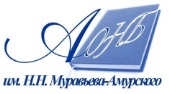 Государственное бюджетное учреждение культуры«Амурская областная научная библиотека имени Н.Н. Муравьева-Амурского